Додаток 4 до тендерноїдокументації(Інформація про необхідні технічні, якісні та кількісні характеристики предмету закупівлі – технічна специфікація)ТЕХНІЧНА ВИМОГИ  ЩОДО ПРЕДМЕТУ ЗАКУПІВЛІКодДК 021:2015 18810000-8 Взуття різне: крім спортивного та захисного (Взутя різне ( тапочки чоловічі та жіночі, шльопанці резинові чоловічі та жіночі )Учасник в обов’язковому порядку на час аукціону надає фото товару.Договір на поставку буде укладено лише після вивчення зразків товару.           Постачальник повинен надати документи, які підтверджують якість товару (сертифікат відповідності, або сертифікат/паспорт якості, або декларація про відповідність, або висновок державної санітарно-епідеміологічної служби на товар тощо.)Місце доставки товару:    Антопільський психоневрологічний інтернат,Вінницька область, Тульчинський  район,село Антопіль, вулиця Вишнева,46Транспортування та перевезення товару Поставка здійснюється однією партією протягом 15 робочих днів з дня укладення договору.№ з/пНазваОдиниця виміруКількість1Тапочки жіночі Верх виробу міцний текстиль, легкі, зручні, повітрянопроникні. Підошва з полівінілхлориду. Колір:cиній,чорний, сірий, зелений. Допустимий ненав’язливий квітковий принт. Матеріали, що використовується для пошиття виробів повинні відповідати нормам за санітарно-хімічним показникам. Повинні бути  стійкі до частого прання.  Кольори різні. 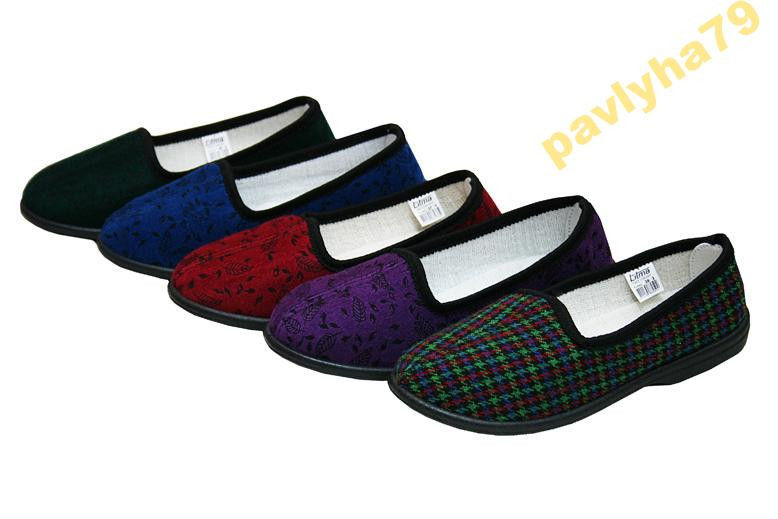 36р.-10пар.37р.-10пар.38р.-20 пар39р.-5 пар.40р.-5 пар.50пар. 2Тапочки чоловічіВерх виробу міцний текстиль, легкі, зручні, повітрянопроникні. Підошва з полівінілхлориду. Матеріали, що використовується для пошиття виробів повинні відповідати нормам за санітарно-хімічним показникам. Повинні бути  стійкі до частого прання.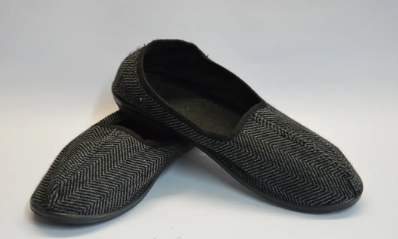 40р. – 10 пар;41р. – 10 пар;42р. – 30 пар;43р. – 20 пар;44р. – 10 пар;45р. – 10 пар;46р. – 10 пар;100пар3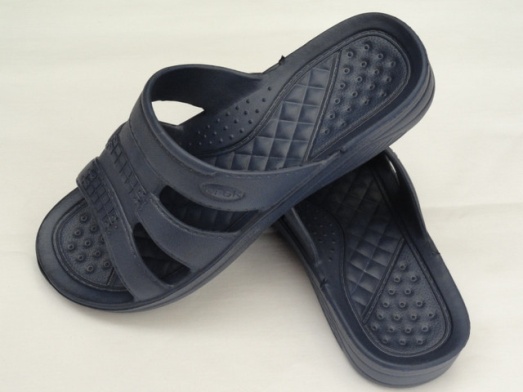 Шльопанці чоловічі резинові, литі з піни , темних кольорів40р. – 10 пар;41р. – 10 пар;42р. – 30 пар;43р. – 20 пар;44р. – 10пар;45р. – 10 пар;46р. – 10 пар;100 пар.4Шльопанці жіночі резинові, литі з піни , різних кольорів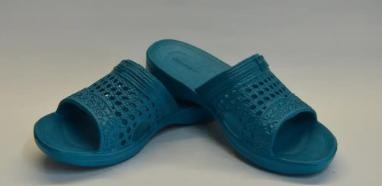 36р.-10пар.37р.-10пар.38р.-20 пар39р.-5 пар.40р.-5 пар.50пар. 